День Скорби. В сердцах навеки.Каждый день у нас, ребятки,Начинается с зарядки.Сделать нас сильней немногоУпражнения помогут.Наш день начался с зарядки и завтрака. После завтрака дети играли в спокойные игры. Потом с детьми была проведена минутка здоровья «Первая помощь при укусе насекомыми». Дети узнали, как вести себя при укусе различных видов насекомых, о мерах профилактики и оказания первой медицинской помощи.Также в летнем лагере прошла торжественная линейка, посвященная Дню памяти и скорби. После линейки дети отправились возложить цветы к обелиску погибшим односельчанам в годы Великой Отечественной Войны.Еще сегодня дети съездили на экскурсию в конно-спортивную школу «Кентавр», который находится в селе Челно-Вершины. Дети с интересом слушали экскурсовода и многое узнали о лошадях. После экскурсии детей покатали на повозке. Все остались довольными.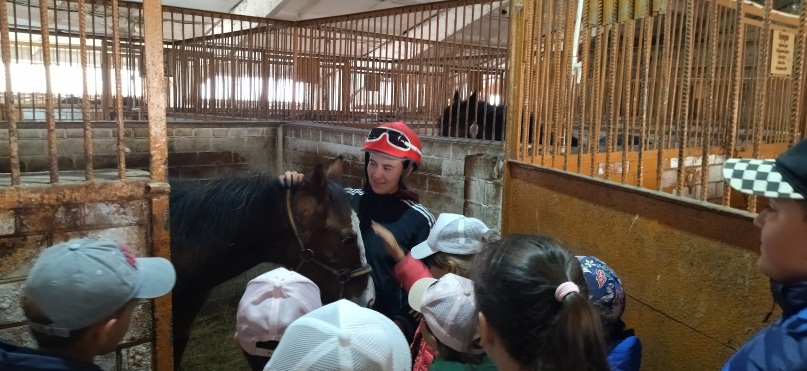 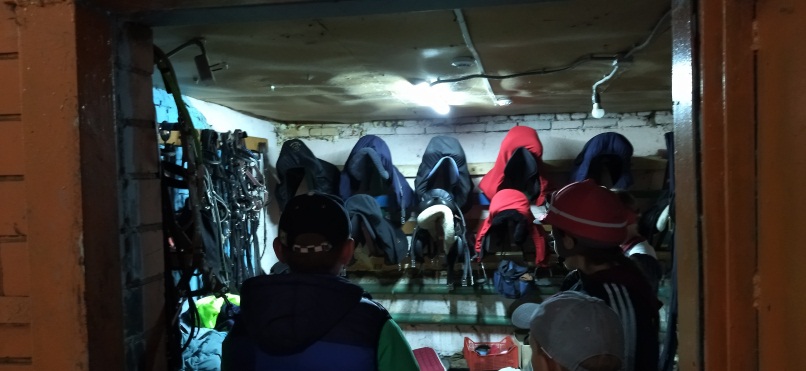 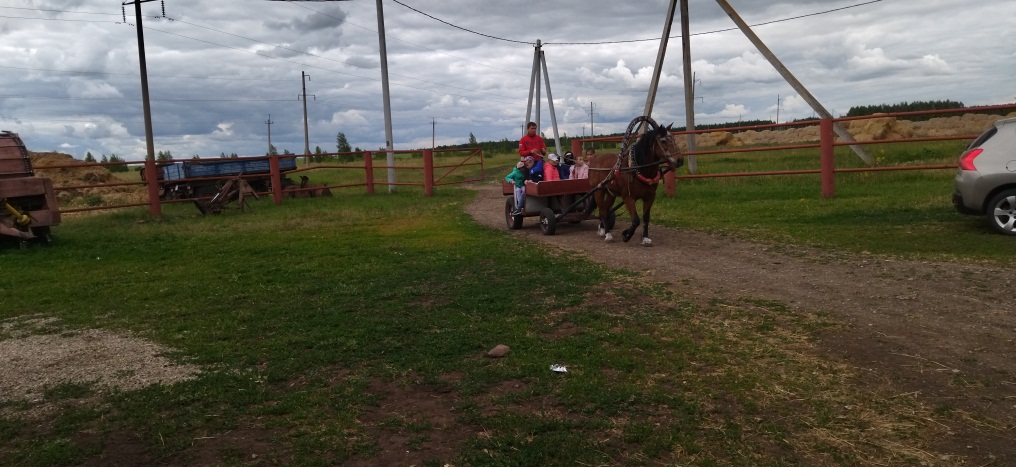 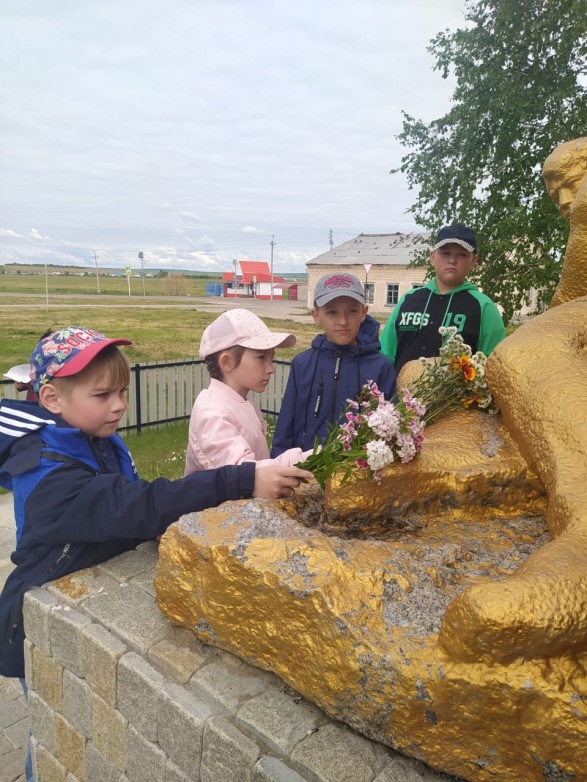 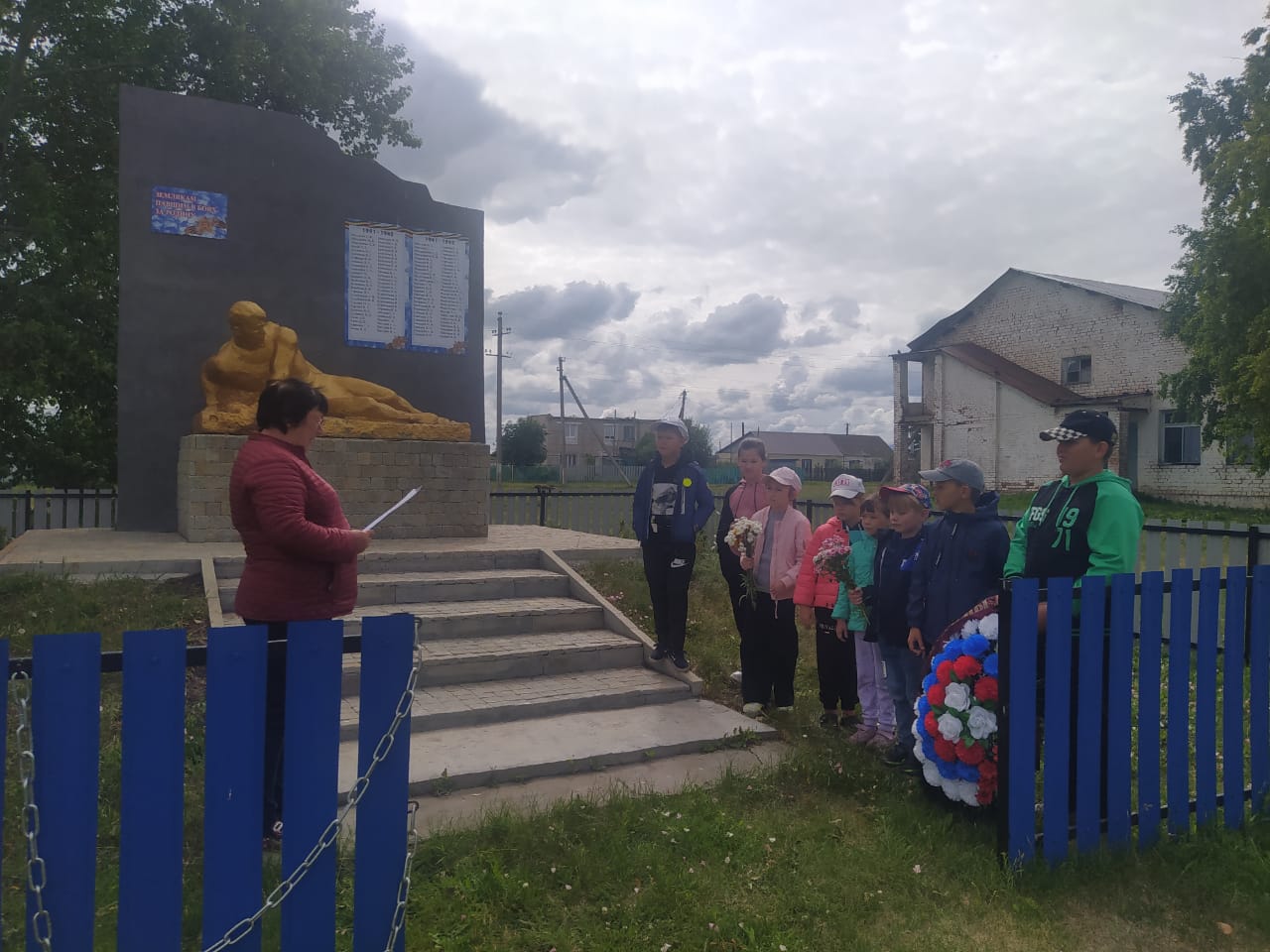 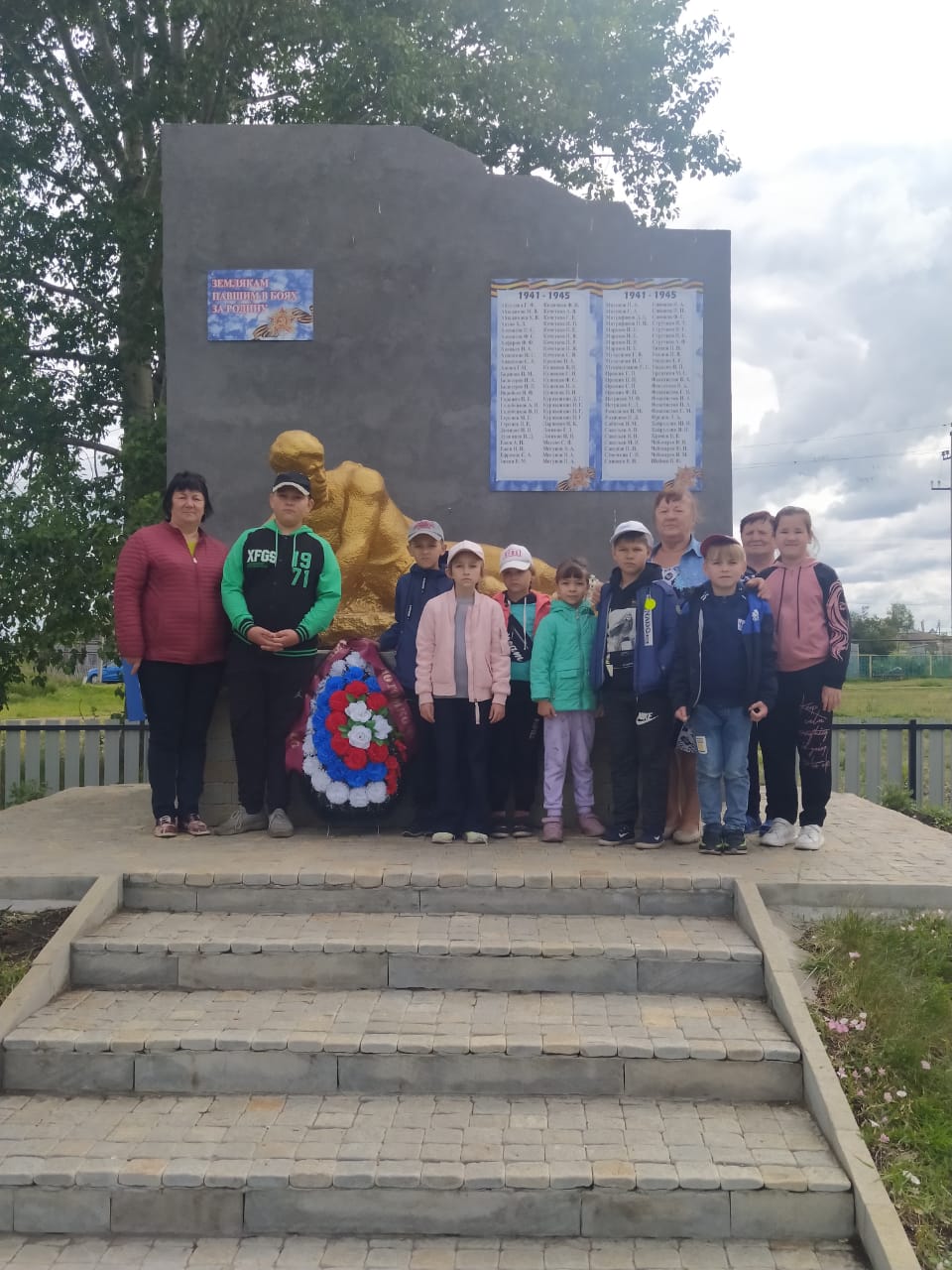 